Parents’ Names:  ______________________________________________________Home/Mailing Address:                                                                    __________________Email Address:                        _____________________________________________Phones:		Home:                          _______________________		Dad Cell:      ______________________________		Mom Cell:                         ____________________Please circle the above phone number that is the best to contact you during Sunday School.Please list any medical limitations, dietary restrictions, allergies: ______________________________________________Please complete the back...Zion Parents and Education Ministry Staff	In our continued effort to both prevent any possible harm to our children/youth and protect the staff of our education ministry, Zion strictly adheres to the "Two-Adult Rule".  Both parents and staff can rest assured that for any child/youth event; either in a classroom setting or at an on- or off-premise event, a minimum of two adults (21 years of age or older) will be present.	The importance of this rule cannot be understated.  Zion asks that both parents and staff sign below indicating that you are award of the "Two-Adult Rule" and that you will either help fill-in when additional adults are required or understand when a class/event must be cancelled due to a lack of adult supervision.~ Thank you ~ I,   _____________________________________________, have read and understand Zion's "Two-Adult Rule".Signature:__________________________________________________________________________________*******************************************************************We are always in need of help; we have opportunities for a day or the year - and anything in between...Please check your area(s) of interest: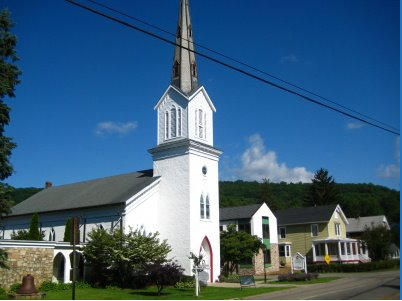 Sunday SchoolStudent Registration Form2018-2019Please complete one form per family.Return to the Zion Lutheran Church Officeor your child’s Sunday School Teacher.Name:  First     Middle     LastDOBDate of BaptismSchool Grade in Fall 2018Sunday School Teacher / Co-Teacher / Assistant / SubstituteOperation Christmas Child AssistantSunday School Christmas PageantSouper Bowl of Caring LeaderPretzel BreakfastLast Day of Sunday SchoolConfirmation MentorJr. or Sr. Youth (Leader / Assistant)Adult ForumVBS 2019:  circle area of interest:  Director / Station Leader / Teacher / Assistant